La part de responsabilité de l’Etat français dans le génocide juif. (séquence 18)Documents d’accroche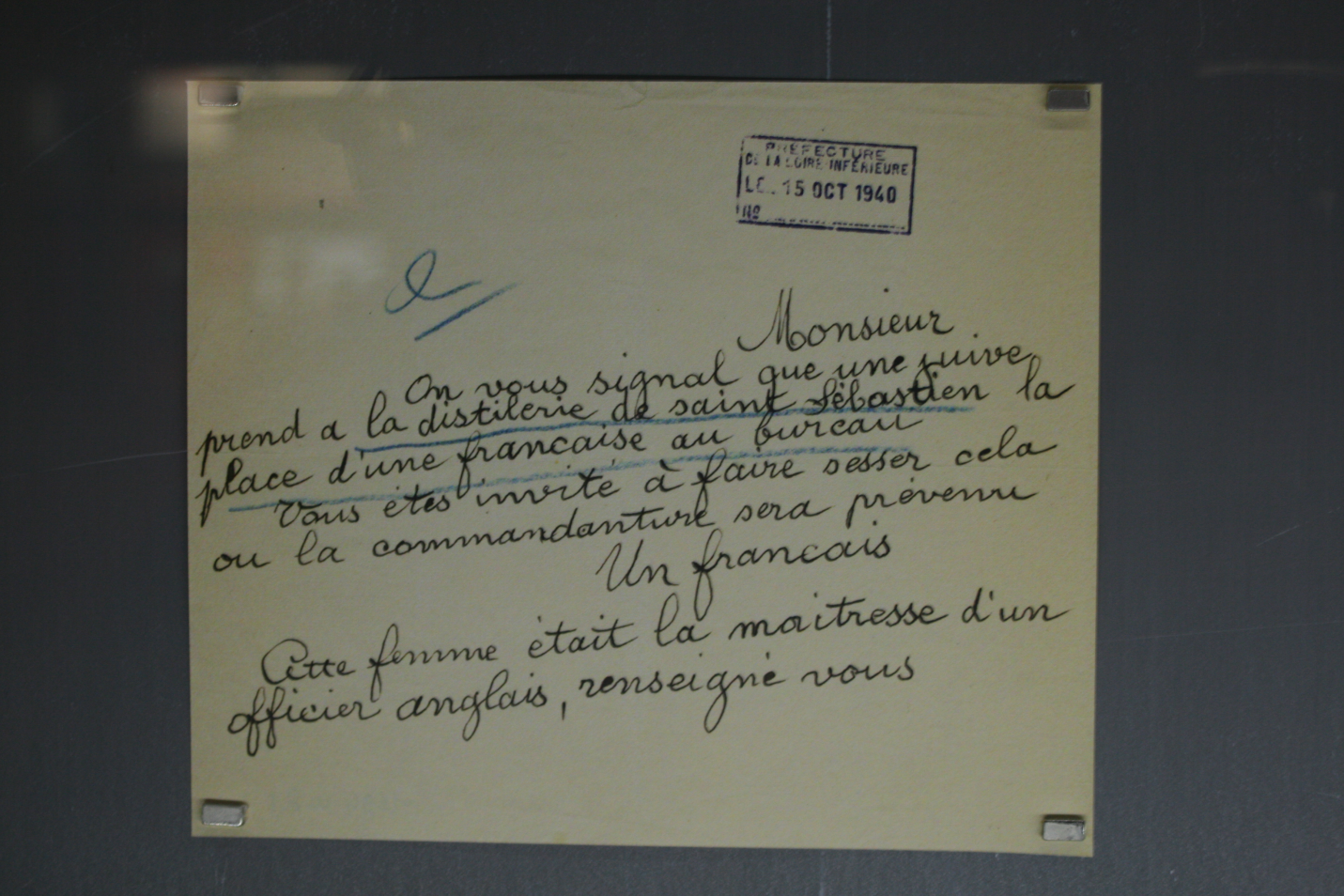 Archives départementales 44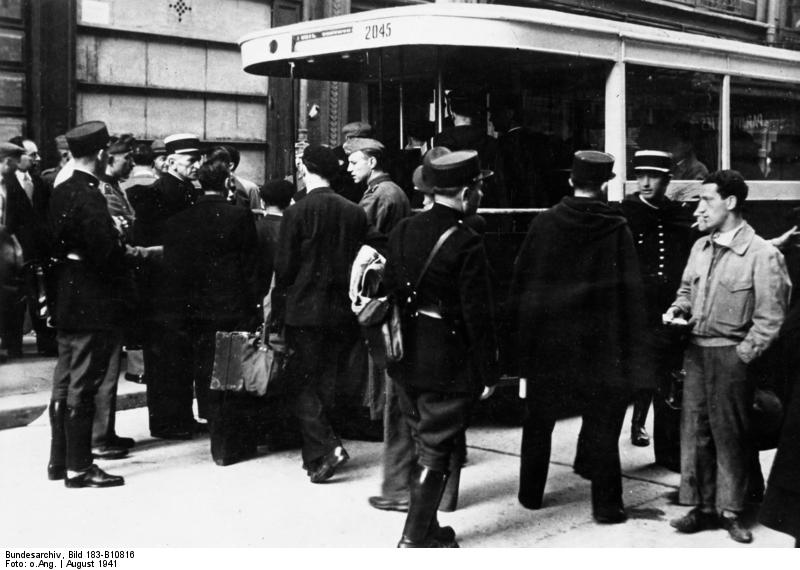 Bundearchiv Bild183-B18816Propositions de problématiques :_____________________________________________________________________________________________________________________________________________________________________________________________________________________________________________________________________________________________La part de responsabilité de l’Etat français dans le génocide juif. (séquence 18)Collecte d’information n°1Questionnement validé :…………………………………………………………………………………………………………………………………………………………………….. ?Objectifs : Relevez d’après les textes ci-dessous des informations permettant de répondre à votre questionnement.La part de responsabilité de l’Etat français dans le génocide juif. (séquence 18)Collecte d’information n°2Questionnement validé :…………………………………………………………………………………………………………………………………………………………………….. ?Objectifs : Choisissez 5 objets que vous prendrez en photo, puis à l’aide de leurs cartels, relevez les informations permettant de répondre à votre questionnement.La part de responsabilité de l’Etat français dans le génocide juif. (séquence 18)Repérage dans le tempsActivité :Complétez la chronologie suivante en y inscrivant 5 événements majeurs à l’échelle internationale ou nationale et au moins 2 événements à l’échelle locale.La fin du conflit (séquence 19)Documents d’accroche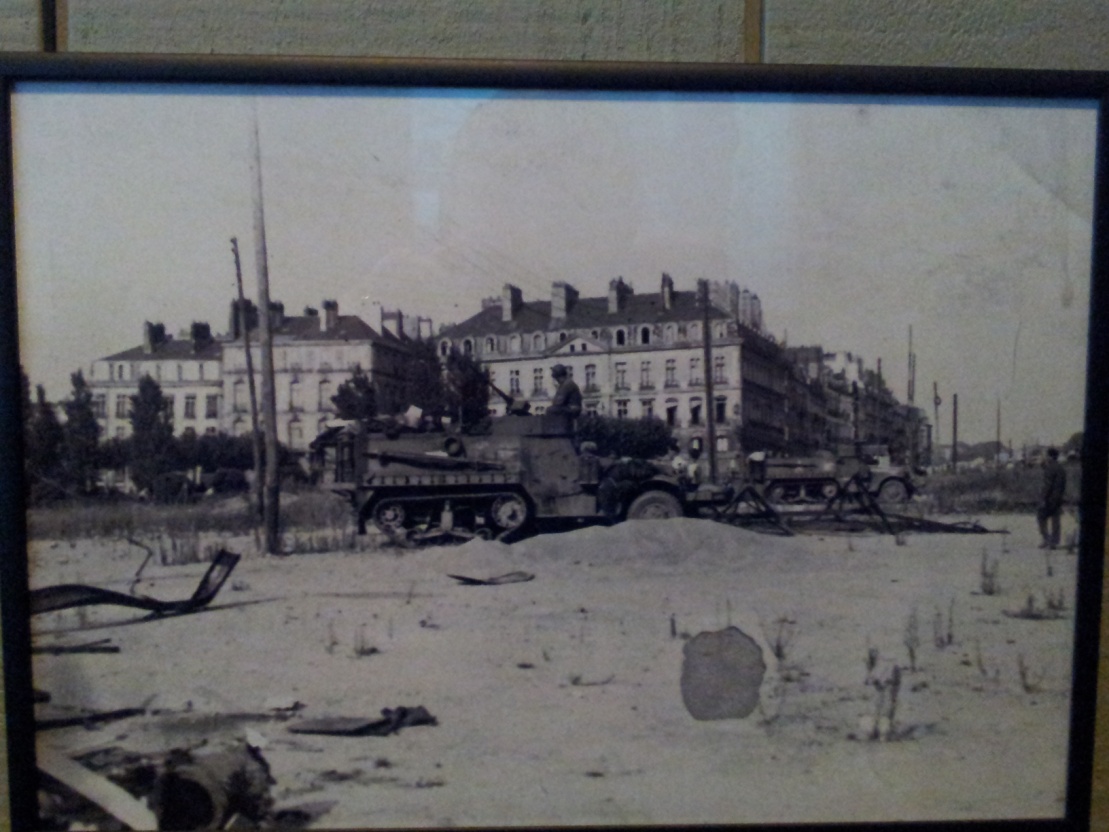 Arrivée des troupes américaines à Nantes le 12 août 1944Archives Départementales 44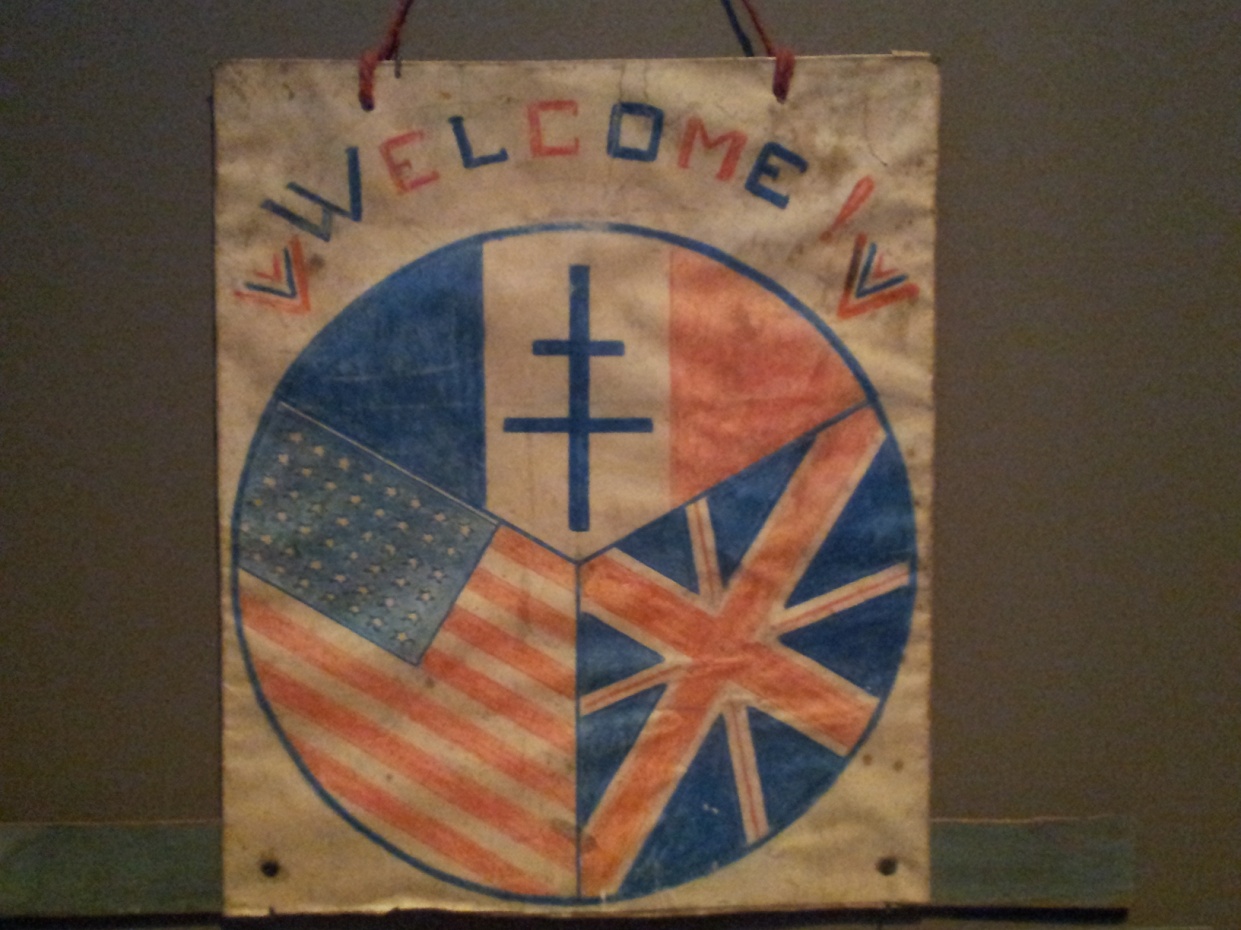 Panneau fabriqué par des Nantais pour fêter l’arrivée des alliés, Musée d’Histoire de NantesPropositions de problématiques :_____________________________________________________________________________________________________________________________________________________________________________________________________________________________________________________________________________________________La fin du conflit (séquence 19)Collecte d’information n°1Questionnement validé :…………………………………………………………………………………………………………………………………………………………………….. ?Objectifs : Relevez d’après les textes ci-dessous des informations permettant de répondre à votre questionnement.La fin du conflit (séquence 19)Collecte d’information n°2Questionnement validé :…………………………………………………………………………………………………………………………………………………………………….. ?Objectifs : Choisissez 5 objets que vous prendrez en photo, puis à l’aide de leurs cartels, relevez les informations permettant de répondre à votre questionnement.La fin du conflit (séquence 19)Repérage dans le tempsActivité :Complétez la chronologie suivante en y inscrivant 5 événements majeurs à l’échelle internationale ou nationale et au moins 2 événements à l’échelle locale.TextesÉléments de réponse au questionnementTexte 18Il n’y a plus actuellement d’israélites en Loire InférieureTexte chronologique 20/01/1942Texte chronologique 1942-1944Noms des objetsÉléments de réponse au questionnement19401941194219431944Nantes FranceMonde TextesÉléments de réponse au questionnementTexte 19Des bruits courent que les américains sont à Sautron et à CarquefouTexte 20Le front de l’Atlantique n’est plusChronologie1944 – 1951Texte 21Après la guerreNoms des objetsÉléments de réponse au questionnement1944194519461947194819501951Nantes FranceMonde 